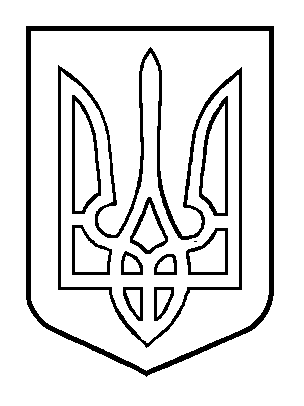  УКРАЇНАКРАСНОСТАВСЬКА ГІМНАЗІЯСНЯТИНСЬКОЇ РАЙОННОЇ РАДИ ІВАНО-ФРАНКІВСЬКОЇ ОБЛАСТІ   31 серпня 2020 р.                        с.Красноставці                                 № 3-р/у   Про зарахування учнів до 1-го класу               На виконання ст. 35 Закону України «Про освіту», ст.ст. 6, 18 Закону України «Про загальну середню освіту», постанови Кабінету Міністрів України від 12.04.2000 «Про затвердження Інструкції з обліку дітей і підлітків шкільного віку», наказу Міністерства освіти і науки України від 16.04.2018 № 367 «Про затвердження Порядку зарахування, відрахування та переведення учнів до державних  та комунальних закладів освіти для здобуття повної загальної середньої освіти», Статуту Красноставської гімназії, наказу Міністерства освіти та науки України 07.04.2005 № 204 «Про прийом дітей до загальноосвітніх навчальних закладів», на підставі заяв батьків про зарахування дітей до Красноставської гімназії, свідоцтв про народження, медичних картНАКАЗУЮ:Зарахувати до складу учнів 1 класу:2. Внести прізвища учнів до алфавітної книги за відповідними літерами.До 04.09.20203.  Класному керівникові 1 класу  Муринюк Марії Миколаївні:3.1. Оформити особові справи учнів відповідно до існуючих вимог.До 04.09.20203.2. Забезпечити відповідність номерів особових справ учнів номерам у алфавітній книзі та класному журналі.До 04.09.20204. Контроль за виконанням даного наказу залишаю за собою.                                  Директор гімназії    __________________    М. МУРИНЮК                                                                  вул. Шевченка 73, с. Красноставці, Снятинський район, Івано-Франківська область, 78330 тел. (03476)3-64-51 , е-mail: krasnostawzi_zoch@ukr.net, код ЄДРПОУ: 23923173                                                           НАКАЗ№ з/пПрізвище, ім’я по батьковіДата народженняАксанюк Василь Васильович26.09.2014Дем’юк Микола Іванович30.12.2013Дідушко Софія Іванівна11.10.2014Долинчук Злата Тимофіївна13.07.2014Максимчук Андрій Русланович25.08.2013Павлінець Денис Миколайович16.04.2014Тарнавський Тарас Русланович20.08. 2014Угрин Ігор Ігорович31.03.2014